ЛОТ №1 Вилка переносная Вилка переносная ВП 63А/5 3Р+N+РЕ (034)Купить в розницу ХарактеристикиЛОТ №2 5X16A/125 разъем  настенный. 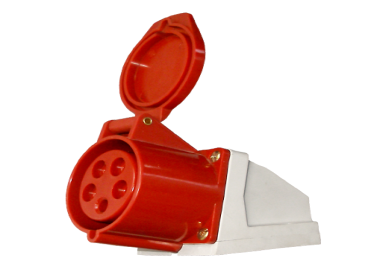 Технические характеристикиНоминальный ток (А): 16А.Номинальное напряжение (V): 380-415V~.Количество полюсов: 3P+N+EЛОТ №3Розетка наружная. Розетка 16А IP44 имеет  пыле- влагозащищенное исполнение. Предназначена для установки на улице, в подсобные помещения, плавательные бассейны, дворы, строительные площадки, птицефабрики, сады, террасы, гаражи и т.д.ЛОТ №4 Механизм цилиндровый , 35*55 мм,  ключ-ключМеханизм цилиндровый. Размер 35*55 мм. Цвет золото. Ключ-ключ. Рекомендован для установки в деревянные и металлические двери.Характеристики товараТехнические характеристики: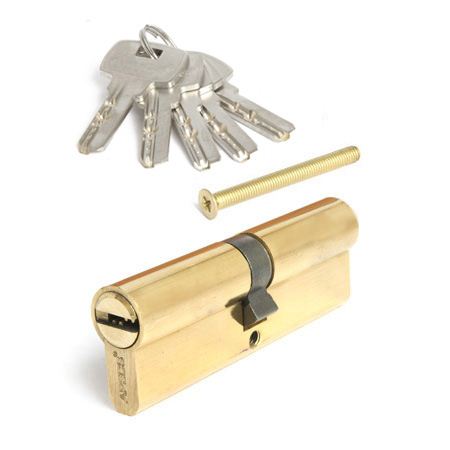 Инженер по эксплуатации оборудования зданий и сооружений_______ Горин А.А.Менеджер административного отдела _________Т. КулиевЦеновое предложение должно содержать следующее:1) техническую спецификацию;2) наименование, характеристики и количество поставляемых товаров (с указанием марки, наименования производителя и страны происхождения).ID: 1-144301 Гнездо стационарное Аско ГC 16А/5 3Р+N+РЕ (115)Производитель: Аско (Украина)Номинальный ток: 16 АСтепень защиты: IP 44Номинальное напряжение: ≤415 ВКоличество полюсов: 3P+E +N 5X32A/125 настен. розетка краснаяТехническая спецификация На приобретение расходного материала.Номинальный ток, А63Номинальное напряжение, В380Количество контактов5Материал корпусаоргалитМатериал контактовлатуньСтепень защитыIP44 Дополнительные свойства Дополнительные свойстваМатериал корпуса ABS - пластмассаНоминальный ток, А 16Способ монтажа Открытая установкаТип исполнения МоноблочноеЦвет БелыйТип механизма секретностиЦилиндровыйТип цилиндрового механизмаЕвроцилиндрТип упаковкиКоробкаТипоразмер цилиндра35*55СекретностьНе менее 15000Количество пиновНе менее 6Количество ключейНе менее 5 штТип ключаПрофильныйМеханизм постоянного ключаНетМатериал цилиндраЛатуньПокрытие цилиндраГальваника